Deadline for application: please return your completed form via email to anna.green@vuw.ac.nzby 1 August 2022.  Notification of decision: mid-AugustPersonal information:Contact details:NOHANZ is supporting a number of conference travel grants for members. Some grants may be available for those who are not able to offer a paper at this time.  I understand that if my application is successful I will be required to supply a brief report (approx. 200 words) about how the conference was of benefit to me.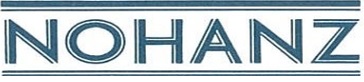 Oral History Conference 2022Travel Grant Application formName:Occupation:University or School 
(if student):Why would you like to attend the conference?Will you be presenting a paper? Yes                   No Yes                   No Yes                   NoAddress:Email:Phone/Mobile Number: